SEMANA N°  4 (11 al 15 de Mayo)ASIGNATURA: Artes visualesASIGNATURA: Artes visualesGUÍA DE APRENDIZAJE 3Profesora: Carolina Godoy BinetGUÍA DE APRENDIZAJE 3Profesora: Carolina Godoy BinetGUÍA DE APRENDIZAJE 3Profesora: Carolina Godoy BinetNombre Estudiante:Nombre Estudiante:Curso: 6° BásicoUnidad 1: El arte contemporáneo Unidad 1: El arte contemporáneo Unidad 1: El arte contemporáneo Objetivo de Aprendizaje: OA1 observación del entorno cultural: arte en espacio públicoObjetivo de Aprendizaje: OA1 observación del entorno cultural: arte en espacio públicoObjetivo de Aprendizaje: OA1 observación del entorno cultural: arte en espacio públicoRecursos de aprendizaje a utilizar:  croqueraRecursos de aprendizaje a utilizar:  croqueraRecursos de aprendizaje a utilizar:  croqueraInstrucciones: El arte en espacios públicos ha estado presente desde el origen de la humanidad, podemos verlo en las imágenes de las cavernas hasta la época actual.La actividad que realizaremos hoy será investigar, observar y criticar el arte presente en los espacios públicos, idealmente podríamos caminar por las calles de nuestra ciudad, pero esta vez haremos la investigación en línea. Busca imágenes de grafitis, murales, esculturas y otras formas visuales de arte en espacios públicos. Te dejo algunas imágenes de referencia que también enviaré por whatsapp.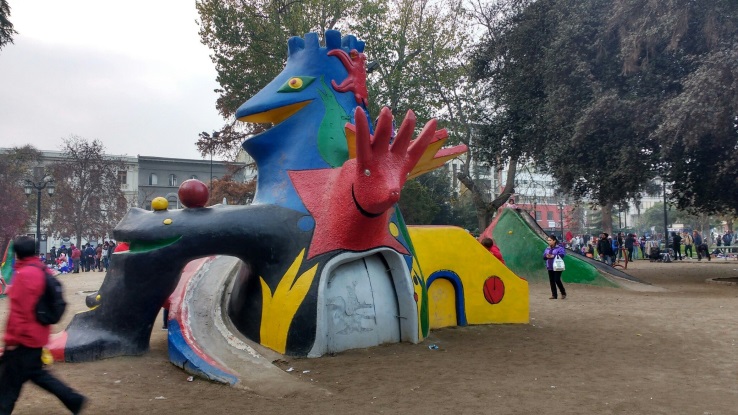 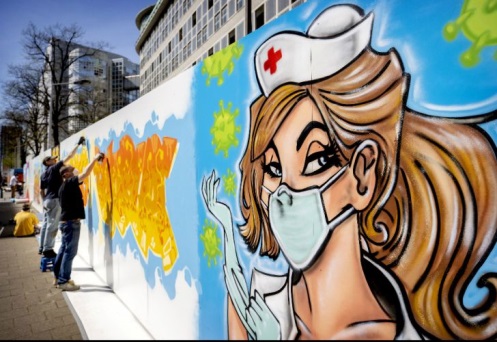 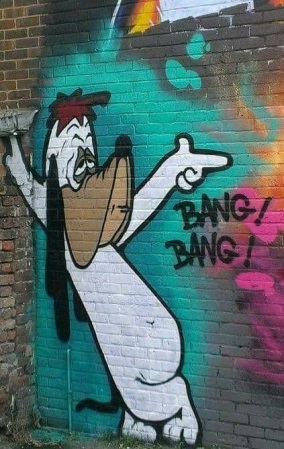 Instrucciones: El arte en espacios públicos ha estado presente desde el origen de la humanidad, podemos verlo en las imágenes de las cavernas hasta la época actual.La actividad que realizaremos hoy será investigar, observar y criticar el arte presente en los espacios públicos, idealmente podríamos caminar por las calles de nuestra ciudad, pero esta vez haremos la investigación en línea. Busca imágenes de grafitis, murales, esculturas y otras formas visuales de arte en espacios públicos. Te dejo algunas imágenes de referencia que también enviaré por whatsapp.Instrucciones: El arte en espacios públicos ha estado presente desde el origen de la humanidad, podemos verlo en las imágenes de las cavernas hasta la época actual.La actividad que realizaremos hoy será investigar, observar y criticar el arte presente en los espacios públicos, idealmente podríamos caminar por las calles de nuestra ciudad, pero esta vez haremos la investigación en línea. Busca imágenes de grafitis, murales, esculturas y otras formas visuales de arte en espacios públicos. Te dejo algunas imágenes de referencia que también enviaré por whatsapp.